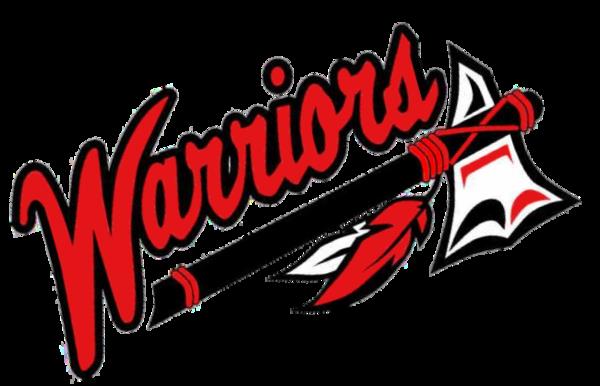 Parents,	Robin Hill will be closed on Monday, April 2nd, 2018. In the event that we have to cancel additional days, we will notify and update parents as soon as possible. We will utilize the local news agencies and social media for daily updates. The teachers of Robin Hill will be advocating at the State Capitol on Monday. For those that would like to join, a caravan will leave the school at 8:00 A.M. from the back parking lot. The Organization of Rural Elementary Schools (ORES), which Robin Hill is proudly a member of, will be organizing at 1:00 pm on the 2nd floor of the State Capitol. 	 Keep in mind that the Pleasant Hill Freewill Baptist Church will be providing childcare, free of charge from 8:00 a.m. to 3:00 p.m. This will be available each day that the walkout occurs. To register please call 405-933-7691. 	The academic calendar and student assessment schedules will be adjusted as soon as classes resume. We will continue to update you of these changes. Brandon VossSuperintendent 